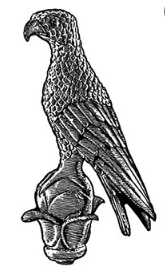 ΠΑΝΕΠΙΣΤΗΜΙΟ ΙΩΑΝΝΙΝΩΝΠΑΝΕΠΙΣΤΗΜΙΟ ΙΩΑΝΝΙΝΩΝΌνομα Τσιούτσιος Αλέξανδρος  ΣχολήΟικονομικών και Διοικητικών ΕπιστημώνΤμήμαΟικονομικών ΕπιστημώνΙδιότηταΥποψήφιος ΔιδάκτωρE-mailpec0313@uoi.grProfileProfile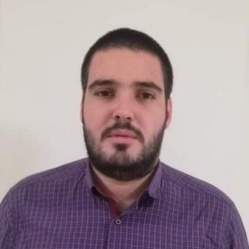 Ο κ. Τσιούτσιος Αλέξανδρος είναι Υποψήφιος Διδάκτωρ στο Οικονομικό Τμήμα του Πανεπιστημίου Ιωαννίνων.Τα ερευνητικά του ενδιαφέροντα εντοπίζονται κυρίως στους τομείς της οικονομετρίας, της μακροοικονομετρικής μοντελοποίησης και της χρηματοοικονομικής οικονομετρίας.Ο Αλέξανδρος σήμερα διδάσκει βοηθός στο Πρόγραμμα Προπτυχιακών Σπουδών (Εφαρμοσμένη Χρηματοοικονομική) και στο Μεταπτυχιακό Πρόγραμμα (Χρηματοοικονομική Οικονομετρία) του Οικονομικού Τμήματος του Πανεπιστημίου Ιωαννίνων.Ο Αλέξανδρος είναι κάτοχος μεταπτυχιακού διπλώματος (M.Sc.) στα Οικονομικά από το 2020 (Διπλωματική  Διατριβή: Η οικονομετρική εξειδίκευση μοντέλων μεταβλητότητας και εμπειρικές εφαρμογές με δεδομένα χρηματοπιστωτικών αγορών) από το Πανεπιστήμιο Ιωαννίνων και πτυχίο (B.A.) στα Οικονομικά από το 2017 από το Πανεπιστήμιο Πειραιώς.